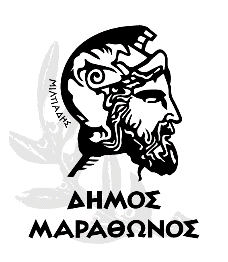 ΤΕΧΝΙΚΗ ΕΚΘΕΣΗΗ παρούσα μελέτη συντάσσεται από το Αυτοτελές Τμήμα Προγραμματισμού, Οργάνωσης και Πληροφορικής του Δήμου Μαραθώνος ύστερα από την ανάγκη για την παροχή υπηρεσιών εικαστικής διαμόρφωσης – αισθητικής αναβάθμισης και ενημέρωσης του περιεχομένου της επίσημης ιστοσελίδας και των λοιπών μέσων κοινωνικής δικτύωσης του Δήμου Μαραθώνος.Η παρούσα υπηρεσία εικαστικής διαμόρφωσης και ενημέρωσης του περιεχομένου της επίσημης ιστοσελίδας και των λοιπών μέσων κοινωνικής δικτύωσης του Δήμου Μαραθώνος θεωρείται απαραίτητη προκειμένου να διασφαλισθεί η εύρυθμη και αδιάλειπτη ενημέρωση των πολιτών καθώς και η διαφάνεια στις κάθε είδους σχέσεις του Δήμου προς τρίτους (π.χ. αναρτήσεις των διακηρύξεων – προσκλήσεων εκδήλωσης ενδιαφέροντος – Αποφάσεων της Επιτροπής Ποιότητας Ζωής κ.λπ.).Δεδομένου του γεγονότος ότι : α) το Αυτοτελές Γραφείο Επικοινωνίας και Δημοσίων Σχέσεων του Δήμου μας δεν είναι στελεχωμένο, β) το Αυτοτελές Γραφείο Διαφάνειας και Διοικητικής Βοήθειας στελεχώνεται από έναν υπάλληλο, γ) υπάρχει έλλειψη εξειδικευμένου προσωπικού (γραφίστες, ειδικοί διαχείρισης και ενημέρωσης μέσων κοινωνικής δικτύωσης κ.λπ.), και δ) οι ανωτέρω εξειδικευμένες υπηρεσίες δεν ανάγονται στη σφαίρα των καθηκόντων του προσωπικού που υπηρετεί στο  Αυτοτελές Τμήμα Προγραμματισμού, Οργάνωσης και Πληροφορικής του Δήμου μας, όπως αυτά καθορίζονται στον Οργανισμό Εσωτερικής Λειτουργίας του Δήμου Μαραθώνος (ΦΕΚ 3147Β/27-11-2012), αποτελεί επιτακτική αναγκαιότητα η ανάθεση των άνωθεν υπηρεσιών. Η δαπάνη για την παρούσα υπηρεσία προϋπολογίζεται στο ποσό των 13.000,00 ευρώ πλέον Φ.Π.Α. 24% (3.120,00 ευρώ), ήτοι η συνολική δαπάνη θα ανέλθει σε 16.120,00 ευρώ και θα καλυφθεί από ίδιους πόρους του Δήμου. Σύμφωνα με τον Κανονισμό 213/2008 της Ευρωπαϊκής Επιτροπής περί κοινού λεξιλογίου για τις δημόσιες συμβάσεις (CPV), οι παρεχόμενες υπηρεσίες ταξινομούνται με CPV υπό τον αριθμητικό κωδικό είδους CPV 64216200-5 : Υπηρεσίες ηλεκτρονικής ενημέρωσης.                                        ΤΕΧΝΙΚΗ ΠΕΡΙΓΡΑΦΗ1. Αντικείμενο.Ο ανάδοχος θα αναλάβει την παροχή υπηρεσιών εικαστικής διαμόρφωσης – αισθητικής αναβάθμισης και ενημέρωσης του περιεχομένου της επίσημης ιστοσελίδας και των λοιπών μέσων κοινωνικής δικτύωσης του Δήμου Μαραθώνος, ώστε το τελικό αποτέλεσμα να είναι η πλήρης, εύρυθμη και άρτια λειτουργία τους (ιστοσελίδα/μέσα κοινωνικής δικτύωσης), η ενημέρωση των πολιτών καθώς και η διαφάνεια στις κάθε είδους σχέσεις του Δήμου προς τρίτους.Αναλυτικά :α) Όσον αφορά την επίσημη ιστοσελίδα του Δήμου Μαραθώνος (marathon.gr) :Γραφιστική αναβάθμιση ιστοσελίδας, σύμφωνα με τις προκύπτουσες ανάγκες των Υπηρεσιών του ΔήμουΑλλαγή layout πρώτης σελίδας (εάν απαιτηθεί)Προσθήκη νέων κατηγοριών για τον εμπλουτισμό του περιεχομένου της ιστοσελίδαςΔημιουργία φορμών επικοινωνίας – διαβούλευσης – ερωτηματολογίων κ.λ.π. σύμφωνα με τις προκύπτουσες ανάγκες των Υπηρεσιών του ΔήμουΕνημέρωση περιεχομένου ιστοσελίδας (Δήμαρχος, Αντιδήμαρχοι, Δημοτικό Συμβούλιο, Τοπικά Συμβούλια, βιογραφικά σημειώματα Δημοτικών Συμβούλων, κ.λπ.)Ανάρτηση περιεχομένου (Δελτία Τύπου, Αποφάσεις Δημάρχου-Αντιδημάρχων-Επιτροπών, Προσκλήσεις Συμβουλίων, Προσκλήσεις/Διακηρύξεις Διαγωνισμών, Χάρτες Επικινδυνότητας Πυρκαγιών, Έκτακτη Ενημέρωση κ.λπ.), ήτοι ανάρτηση περιεχομένου, που θα αποστέλλεται από τις Υπηρεσίες του Δήμου Μαραθώνος, προκειμένου να διασφαλισθεί η εύρυθμη και αδιάλειπτη ενημέρωση των πολιτών καθώς και η διαφάνεια στις κάθε είδους σχέσεις του Δήμου προς τρίτους.Σχεδίαση γραφικών ανάλογα με το θέμα της ανάρτησης (όπου απαιτείται). Για την υλοποίηση των ανωτέρω αν και εφόσον απαιτείται θα δοθεί στον ανάδοχο πρόσβαση σε επίπεδο «Διαχειριστή» στο σύστημα διαχείρισης περιεχομένου ιστοσελίδας (CMS wordpress, επίπεδο administrator). Όλες οι εικαστικές παρεμβάσεις θα γίνονται εφόσον είναι τεχνικά εφικτό, ενώ αν πρόκειται για εγκατάσταση αρθρωμάτων λογισμικού (plugins) αυτή θα γίνεται επίσης εφόσον είναι τεχνικά εφικτό και συμβατό με την πλατφόρμα του ιστοτόπου του Δήμου Μαραθώνος και επιπλέον καλύπτει κατά το μέγιστο δυνατό τα ζητήματα ασφάλειας. Το κόστος των plugins δεν καλύπτονται από την παρούσα υπηρεσία, κι εφόσον χρειάζεται η εγκατάσταση κάποιου νέου ή ανανέωση κάποιου παλαιότερου τότε αυτό θα γίνεται με προμήθεια ευθύνης του Δήμου Μαραθώνος. β) Όσον αφορά τα μέσα κοινωνικής δικτύωσης του Δήμου Μαραθώνος :i. FacebookΑναρτήσεις περιεχομένου (σε συχνότητα βάσει των αναρτήσεων στην ιστοσελίδα).Παρακολούθηση αναρτήσεων (κακόβουλα σχόλια, αντιδράσεις, στατιστικά).Δημιουργία κοινού με γεωγραφικό περιορισμό και προώθηση αναρτήσεων.Σύνταξη μηνιαίων αναφορών.Προώθηση των σχολίων επικοινωνίας που γίνονται στην σελίδα του facebook προς το πρωτόκολλο του Δήμου Μαραθώνοςii. InstagramΑναρτήσεις εικόνων.Σύνδεση με την σελίδα του Δήμου στο facebook.Διαχείριση και συντήρηση του λογαριασμού.iii. TwitterΑναρτήσεις περιεχομένου (σε συχνότητα βάσει των αναρτήσεων στην ιστοσελίδα).Παρακολούθηση αναρτήσεων (κακόβουλα σχόλια, αντιδράσεις, στατιστικά).Διαχείριση και συντήρηση του λογαριασμούiv. YoutubeΑνάρτηση video που θα δημιουργηθούν μελλοντικά στο κανάλι του Δήμου Μαραθώνος. Ο ανάδοχος δεν είναι υποχρεωμένος για την δημιουργία των βίντεο παρά μόνο για την ανάρτησή τους.Διαχείριση και συντήρηση του λογαριασμού. Για την υλοποίηση των ανωτέρω αν και εφόσον απαιτείται θα δοθεί στον ανάδοχο πρόσβαση σε επίπεδο «Διαχειριστή».2. Παροχή υπηρεσιών.Η παροχή των υπηρεσιών θα πραγματοποιείται από εξειδικευμένο προσωπικό του αναδόχου που θα παρέχει την εργασία, ώστε το τελικό αποτέλεσμα να είναι η πλήρης, εύρυθμη και άρτια λειτουργία τους (ιστοσελίδα/μέσα κοινωνικής δικτύωσης), η ενημέρωση των πολιτών καθώς και η διαφάνεια στις κάθε είδους σχέσεις του Δήμου προς τρίτους .Η συγκρότηση των συνεργείων διεξαγωγής της εργασίας γίνεται με ευθύνη του Αναδόχου, ο οποίος ευθύνεται έναντι του Δήμου Μαραθώνος για την ακρίβεια των υπηρεσιών και την εν γένει καλή και σωστή εκτέλεση της υπηρεσίας. Ο ανάδοχος δεν ευθύνεται για το περιεχόμενο των αναρτήσεων, την ευθύνη των οποίων θα διατηρεί η εκάστοτε Υπηρεσία του Δήμου, που αποστέλλει το προς ανάρτηση περιεχόμενο.3. Χρόνος απόκρισης.Η ανάρτηση του περιεχομένου στην ιστοσελίδα και στα μέσα κοινωνικής δικτύωσης, που θα αποστέλλεται από τις Υπηρεσίες του Δήμου Μαραθώνος, θα εξυπηρετούνται εντός 24 ωρών από τη λήψη της ειδοποίησης, οι δε επείγουσες θα εξυπηρετούνται εντός εύλογου χρονικού διαστήματος και μέχρι τρεις ώρες από τη λήψη της ειδοποίησης. Το περιεχόμενο θα αποστέλλεται από τις Υπηρεσίες του Δήμου Μαραθώνος στον ανάδοχο με e-mail με κοινοποίηση στην υπηρεσία που θα διαχειρισθεί τη σύμβαση. Το περιεχόμενο των επειγουσών αναρτήσεων θα αποστέλλεται από τις Υπηρεσίες του Δήμου Μαραθώνος στον ανάδοχο με e-mail με κοινοποίηση στην υπηρεσία που θα διαχειρισθεί τη σύμβαση, ενώ παράλληλα θα πραγματοποιείται και τηλεφωνική ενημέρωση του αναδόχου και της υπηρεσίας που θα διαχειρισθεί τη σύμβαση.Ο χρόνος απόκρισης μπορεί να αναθεωρηθεί εφόσον υπάρχει αποδεδειγμένη αδυναμία απόκρισης π.χ. τεχνικό πρόβλημα, αδυναμία ύπαρξης πρόσβασης στο Internet του συνεργείου του αναδόχου που είναι υπεύθυνο για την ανάρτηση κ.λπ. 4. Τρόπος πληρωμής.Η τιμολόγηση των παρεχόμενων υπηρεσιών θα γίνεται στο τέλος κάθε μήνα, και το σχετικό τιμολόγιο θα αφορά τις παρεχόμενες υπηρεσίες κατά το μήνα αυτό (ως ημερομηνία έναρξης θεωρείται η ημερομηνία υπογραφής της σύμβασης).Η προσφερόμενη αρχικά από τον ανάδοχο τιμή δεν υπόκειται σε καμία αναθεώρηση για οποιονδήποτε λόγο ή αιτία, αλλά παραμένει σταθερή και αμετάβλητη καθ’ όλη τη διάρκεια της σύμβασης.Η σύμβαση θα έχει διάρκεια δώδεκα (12) μηνών από την ημερομηνία σύναψής της.5. Δικαίωμα ΣυμμετοχήςΟ κάθε συμμετέχων στη διαδικασία ανάθεσης της παρούσας υπηρεσίας θα πρέπει επί ποινή αποκλεισμού να προσκομίσει :Πιστοποιητικό οικείου επιμελητηρίου με το οποίο θα πιστοποιείται η εγγραφή του σ’ αυτό  και το ειδικό επάγγελμά του, που θα έχει εκδοθεί το πολύ έξι μήνες πριν από την ημερομηνία διενέργειας των διαδικασιών ανάθεσης.Αναφορά τουλάχιστον πέντε (5) ενεργών συναφών συμβάσεων (με ιδιωτικό ή δημόσιο φορέα) για την απόδειξη της επαγγελματικής του επάρκειας.6. Παρατηρήσεις.Ο Ανάδοχος είναι υπεύθυνος να συμμορφώνεται με την τήρηση του Κανονισμού Προστασίας Προσωπικών Δεδομένων σύμφωνα πάντα με τις οδηγίες του Υπεύθυνου Προστασίας Δεδομένων (DPO) του Δήμου Μαραθώνος.Ο ανάδοχος είναι υπεύθυνος για την τήρηση των κανόνων ασφαλείας.Η αναθέτουσα αρχή δε φέρει καμία ευθύνη εάν συμβεί ατύχημα στο προσωπικό του αναδόχου ή σε τρίτους κατά την εκτέλεση τα σχετικής υπηρεσίας.ΠΡΟΫΠΟΛΟΓΙΣΜΟΣ ΜΕΛΕΤΗΣCPV 64216200-5 : Υπηρεσίες ηλεκτρονικής πληροφόρησηςΤΙΜΟΛΟΓΙΟ ΜΕΛΕΤΗΣΆρθρο 1 Παροχή υπηρεσιών εικαστικής διαμόρφωσης – αισθητικής αναβάθμισης επίσημης ιστοσελίδαςΓια την παροχή ολοκληρωμένων υπηρεσιών εικαστικής διαμόρφωσης – αισθητικής αναβάθμισης της επίσημης ιστοσελίδας του Δήμου Μαραθώνος (marathon.gr), όπως αυτή περιγράφεται στην «Τεχνική Περιγραφή» της παρούσας, ώστε το τελικό αποτέλεσμα να είναι η πλήρης, εύρυθμη και άρτια λειτουργία της, η ενημέρωση των πολιτών καθώς και η διαφάνεια στις κάθε είδους σχέσεις του Δήμου προς τρίτους.ΤΙΜΗ ΑΝΑ ΩΡΑ : σαράντα ευρώ (40,00 ευρώ). Άρθρο 2 Παροχή υπηρεσιών ενημέρωσης - ανάρτησης περιεχομένου επίσημης ιστοσελίδαςΓια την παροχή ολοκληρωμένων υπηρεσιών ενημέρωσης – ανάρτησης περιεχομένου της επίσημης ιστοσελίδας του Δήμου Μαραθώνος (marathon.gr), όπως αυτή περιγράφεται στην «Τεχνική Περιγραφή» της παρούσας, ώστε το τελικό αποτέλεσμα να είναι η πλήρης, εύρυθμη και άρτια λειτουργία της, η ενημέρωση των πολιτών καθώς και η διαφάνεια στις κάθε είδους σχέσεις του Δήμου προς τρίτους.ΤΙΜΗ ΚΑΤ’ ΑΠΟΚΟΠΗ : πέντε χιλιάδες ευρώ (5.000,00 ευρώ). Άρθρο 3 Παροχή υπηρεσιών εικαστικής διαμόρφωσης – αισθητικής αναβάθμισης – ενημέρωσης περιεχομένου μέσων κοινωνικής δικτύωσηςΓια την παροχή ολοκληρωμένων υπηρεσιών εικαστικής διαμόρφωσης – αισθητικής αναβάθμισης – ενημέρωσης περιεχομένου των μέσων κοινωνικής δικτύωσης του Δήμου Μαραθώνος (facebook, twitter, Instagram, youtube), όπως αυτή περιγράφεται στην «Τεχνική Περιγραφή» της παρούσας, ώστε το τελικό αποτέλεσμα να είναι η πλήρης, εύρυθμη και άρτια λειτουργία τους, η ενημέρωση των πολιτών καθώς και η διαφάνεια στις κάθε είδους σχέσεις του Δήμου προς τρίτους.ΤΙΜΗ ΚΑΤ’ ΑΠΟΚΟΠΗ : χίλια τετρακόσια ευρώ (1.400,00 ευρώ). ΕΙΔΙΚΗ ΣΥΓΓΡΑΦΗ ΥΠΟΧΡΕΩΣΕΩΝΆρθρο 1ο : Αντικείμενο προμήθειας.Παροχή υπηρεσιών εικαστικής διαμόρφωσης – αισθητικής αναβάθμισης και ενημέρωσης του περιεχομένου της επίσημης ιστοσελίδας και των λοιπών μέσων κοινωνικής δικτύωσης του Δήμου Μαραθώνος, ώστε το τελικό αποτέλεσμα να είναι η πλήρης, εύρυθμη και άρτια λειτουργία τους (ιστοσελίδα/μέσα κοινωνικής δικτύωσης), η ενημέρωση των πολιτών καθώς και η διαφάνεια στις κάθε είδους σχέσεις του Δήμου προς τρίτους.Άρθρο 2ο : Ισχύουσες διατάξεις.Η εκτέλεση της υπηρεσίας διέπεται από τις παρακάτω διατάξεις :Του Ν. 4412/8-8-2016 (ΦΕΚ 147 Ά/8-8-2016) «Δημόσιες Συμβάσεις Έργων, Προμηθειών και Υπηρεσιών (προσαρμογή στις Οδηγίες 2014/24/ΕΕ και 2014/25/ΕΕ», όπως τροποποιήθηκε και ισχύει. Του Ν. 4270/2014 (Α' 143) «Αρχές δημοσιονομικής διαχείρισης και εποπτείας (ενσωμάτωση της Οδηγίας 2011/85/ΕΕ) – δημόσιο λογιστικό και άλλες διατάξεις»Του Ν. 3463/2006 περί «Κυρώσεως του Δημοτικού και Κοινοτικού Κώδικα (Δ.Κ.Κ.)»,
 (Φ.Ε.Κ. 114/τ.Α’ 8-6-2006).Του Ν.3852/2010 (Φ.Ε.Κ. 87/τ.Α΄/7-6-2010) «Νέα Αρχιτεκτονική της Αυτοδιοίκησης και της Αποκεντρωμένης Διοίκησης − Πρόγραμμα Καλλικράτης».Τις διατάξεις του ν. 3548/2007 (Α’ 68) «Καταχώριση δημοσιεύσεων των φορέων του Δημοσίου στο νομαρχιακό και τοπικό Τύπο και άλλες διατάξεις».Του Ν. 4555/2018 (ΦΕΚ 133/τ.Α΄/19-07-2018) «Μεταρρύθμιση του θεσμικού πλαισίου της Τοπικής Αυτοδιοίκησης - Εμβάθυνση της Δημοκρατίας - Ενίσχυση της Συμμετοχής – Βελτίωση της οικονομικής και αναπτυξιακής λειτουργίας των Ο.Τ.Α. [Πρόγραμμα «ΚΛΕΙΣΘΕΝΗΣ Ι»] -Ρυθμίσεις για τον εκσυγχρονισμό του πλαισίου οργάνωσης και λειτουργίας των ΦΟΔΣΑ - Ρυθμίσεις για την αποτελεσματικότερη, ταχύτερη και ενιαία άσκηση των αρμοδιοτήτων σχετικά με την απονομή ιθαγένειας και την πολιτογράφηση - Λοιπές διατάξεις αρμοδιότητας Υπουργείου Εσωτερικών και άλλες διατάξεις».Του N. 3861/2010 (Φ.Ε.Κ. 112/τ.Α’/13-7-2010) «Ενίσχυση της διαφάνειας με την υποχρεωτική ανάρτηση νόμων και πράξεων των κυβερνητικών, διοικητικών και αυτοδιοικητικών οργάνων στο διαδίκτυο «Πρόγραμμα Διαύγεια» και άλλες διατάξεις».Του Π.Δ. 80/2016 «Ανάληψη Υποχρεώσεων από τους διατάκτες».Του Ν. 4152/2013 (ΦΕΚ 107/τ.Α΄/9-5-2013) «Επείγοντα μέτρα εφαρμογής των νόμων 4046/2012, 4093/2012 και 4127/2013» και της παραγράφου Ζ αυτού «Προσαρμογή της Ελληνικής Νομοθεσίας στην οδηγία 2011/7 της 16ης Φεβρουαρίου 2011 για την καταπολέμηση των καθυστερήσεων πληρωμών στις εμπορικές συναλλαγές». Του Ν. 4250/2014 (ΦΕΚ 74/τ.Α΄/26-3-2014) «Διοικητικές Απλουστεύσεις – Καταργήσεις, Συγχωνεύσεις Νομικών Προσώπων και Υπηρεσιών του Δημοσίου Τομέα – Τροποποίηση Διατάξεων του Π.Δ. 318/1992 (Α΄ 161) και λοιπές ρυθμίσεις» και του με αριθ. πρωτ. ΔΙΣΚΠΟ/Φ.15/οικ.8342/01-04-2014 εγγράφου «Κατάργηση της υποχρέωσης υποβολής πρωτοτύπων ή επικυρωμένων αντιγράφων εγγράφων». Του άρθρου 11 του Ν. 4013/2011 (Φ.Ε.Κ. 204/τ.Α΄/15.9.2011) «Σύσταση ενιαίας Ανεξάρτητης Αρχής Δημοσίων Συμβάσεων και Κεντρικού Ηλεκτρονικού Μητρώου Δημοσίων Συμβάσεων – Αντικατάσταση του έκτου κεφαλαίου του ν. 3588/2007 (πτωχευτικός κώδικας) Προπτωχευτική διαδικασία εξυγίανσης και άλλες διατάξεις» όπως τροποποιήθηκε και ισχύει. Το ΦΕΚ 1781 Β/ 23-05-2017 «Ρύθμιση ειδικότερων θεμάτων λειτουργίας και διαχείρισης του Κεντρικού Ηλεκτρονικού Μητρώου Δημοσίων Συμβάσεων (ΚΗΜΔΗΣ) του Υπ. Οικονομίας & ανάπτυξης». Το Ν. 4623/19 (ΦΕΚ 134 Α/9-8-2019) «Ρυθμίσεις του Υπουργείου Εσωτερικών, διατάξεις για την ψηφιακή διακυβέρνηση, συνταξιοδοτικές ρυθμίσεις και άλλα επείγοντα ζητήματα». Των σε εκτέλεση των ανωτέρω νόμων εκδοθεισών κανονιστικών πράξεων, των λοιπών διατάξεων που αναφέρονται ρητά ή απορρέουν από τα οριζόμενα στα συμβατικά τεύχη της παρούσας, καθώς και του συνόλου των διατάξεων του ασφαλιστικού, εργατικού, κοινωνικού, περιβαλλοντικού και φορολογικού δικαίου που διέπει την ανάθεση και εκτέλεση της παρούσας σύμβασης, έστω και αν δεν αναφέρονται ρητά παραπάνω.Άρθρο 3ο: Συμβατικά στοιχεία.Συμβατικά στοιχεία κατά σειρά ισχύος είναι :1.    Η Πρόσκληση/Προκήρυξη.2.    Το Τιμολόγιο προσφοράς του αναδόχου.3.    Ο Προϋπολογισμός προσφοράς του αναδόχου.4.    Τεχνική Περιγραφή.5.    Η Ειδική Συγγραφή Υποχρεώσεων.Άρθρο 4ο : Σύμβαση.Μετά την επέλευση των έννομων αποτελεσμάτων της απόφασης κατακύρωσης, η αναθέτουσα αρχή προσκαλεί τον ανάδοχο να προσέλθει για την υπογραφή του συμφωνητικού, εντός είκοσι (20) ημερών από την κοινοποίηση σχετικής έγγραφης ειδικής πρόσκλησης. Η σύμβαση θα έχει διάρκεια δώδεκα (12) μηνών από την ημερομηνία σύναψής της, η σύμβαση, δε, δεν δύναται να συναφθεί πριν τις 09/02/2021.Εάν ο ανάδοχος δεν προσέλθει να υπογράψει το συμφωνητικό μέσα στην ορισθείσα προθεσμία κηρύσσεται έκπτωτος, σύμφωνα με τις διατάξεις του Ν.4412/2016. Άρθρο 5ο : Ποινικές ρήτρες – Έκπτωση του Αναδόχου.Εφ’ όσον υπάρξει αδικαιολόγητος υπέρβαση της συμβατικής προθεσμίας εκτέλεσης της υπηρεσίας μπορεί να επιβληθεί σε βάρος του αναδόχου ποινική ρήτρα εφαρμόζονται οι διατάξεις του άρθρου 218 του Ν. 4412/2016.Άρθρο 6ο : Φόροι, τέλη, κρατήσεις.Η προσφερόμενη συνολική τιμή θα αναγράφεται ολογράφως και αριθμητικώς και θα δοθεί υποχρεωτικά σε ευρώ (€). Οι τιμές προσφοράς είναι σταθερές και αμετάβλητες καθ’ όλη την διάρκεια των συμβατικών υποχρεώσεων και για κανένα λόγο ή αιτία (σε καμία περίπτωση) δεν δικαιούται ο ανάδοχος να τις αναπροσαρμόσει ή να τις αναθεωρήσει. Ο Ανάδοχος υπόκειται σε όλους τους βάσει των κειμένων διατάξεων φόρους, τέλη και κρατήσεις που ισχύουν κατά την ημέρα της διενέργειας της υπηρεσίας.Άρθρο 7ο: Χρόνος και Τόπος Παράδοσης της υπηρεσίας .Η ανάρτηση του περιεχομένου στην ιστοσελίδα και στα μέσα κοινωνικής δικτύωσης, που θα αποστέλλεται από τις Υπηρεσίες του Δήμου Μαραθώνος, θα εξυπηρετούνται εντός 24 ωρών από τη λήψη της ειδοποίησης, οι δε επείγουσες θα εξυπηρετούνται εντός εύλογου χρονικού διαστήματος και μέχρι τρεις ώρες από τη λήψη της ειδοποίησης. Το περιεχόμενο θα αποστέλλεται από τις Υπηρεσίες του Δήμου Μαραθώνος στον ανάδοχο με e-mail με κοινοποίηση στην υπηρεσία που θα διαχειρισθεί τη σύμβαση. Το περιεχόμενο των επειγουσών αναρτήσεων θα αποστέλλεται από τις Υπηρεσίες του Δήμου Μαραθώνος στον ανάδοχο με e-mail με κοινοποίηση στην υπηρεσία που θα διαχειρισθεί τη σύμβαση, ενώ παράλληλα θα πραγματοποιείται και τηλεφωνική ενημέρωση του αναδόχου και της υπηρεσίας που θα διαχειρισθεί τη σύμβαση.Ο χρόνος απόκρισης μπορεί να αναθεωρηθεί εφόσον υπάρχει αποδεδειγμένη αδυναμία απόκρισης π.χ. τεχνικό πρόβλημα, αδυναμία ύπαρξης πρόσβασης στο Internet του συνεργείου του αναδόχου που είναι υπεύθυνο για την ανάρτηση κ.λπ.Κατά τα λοιπά για τον χρόνο παράδοσης και την ενδεχόμενη παράτασή του, τις κυρώσεις για εκπρόθεσμη παράδοση της υπηρεσίας, ισχύουν οι διατάξεις των άρθρων 217, 219 & 220 του Ν.4412/2016.  Άρθρο 9ο : Παραλαβή.Η παραλαβή της υπηρεσίας θα γίνει από την οικεία επιτροπή παρουσία του αναδόχου. Εάν κατά την παραλαβή διαπιστωθεί απόκλιση από τις συμβατικές τεχνικές προδιαγραφές, η επιτροπή παραλαβής μπορεί να προτείνει ή την τέλεια απόρριψη της παραλαμβανόμενης υπηρεσίας ή την αποκατάσταση των κατασκευαστικών ή λειτουργικών ανωμαλιών.Εφ’ όσον ο Ανάδοχος δεν συμμορφωθεί με τις πιο πάνω προτάσεις της Επιτροπής, εντός της υπό της ίδιας οριζόμενης προθεσμίας, ο Δήμος Μαραθώνος δικαιούται να προβεί στην τακτοποίηση αυτών, σε βάρος και λογαριασμό του Αναδόχου και κατά τον προσφορότερο με τις ανάγκες και τα συμφέροντα του, τρόπο.                              ΠΡΟΫΠΟΛΟΓΙΣΜΟΣ ΠΡΟΣΦΟΡΑΣCPV 64216200-5 : Υπηρεσίες ηλεκτρονικής πληροφόρησηςΤΙΜΟΛΟΓΙΟ ΠΡΟΣΦΟΡΑΣΆρθρο 1 Παροχή υπηρεσιών εικαστικής διαμόρφωσης – αισθητικής αναβάθμισης επίσημης ιστοσελίδαςΓια την παροχή ολοκληρωμένων υπηρεσιών εικαστικής διαμόρφωσης – αισθητικής αναβάθμισης της επίσημης ιστοσελίδας του Δήμου Μαραθώνος (marathon.gr), όπως αυτή περιγράφεται στην «Τεχνική Περιγραφή» της παρούσας, ώστε το τελικό αποτέλεσμα να είναι η πλήρης, εύρυθμη και άρτια λειτουργία της, η ενημέρωση των πολιτών καθώς και η διαφάνεια στις κάθε είδους σχέσεις του Δήμου προς τρίτους.ΤΙΜΗ ΑΝΑ ΩΡΑ : ευρώ (αριθμητικώς)(ολογράφως)Άρθρο 2 Παροχή υπηρεσιών ενημέρωσης - ανάρτησης περιεχομένου επίσημης ιστοσελίδαςΓια την παροχή ολοκληρωμένων υπηρεσιών ενημέρωσης - ανάρτησης περιεχομένου της επίσημης ιστοσελίδας του Δήμου Μαραθώνος (marathon.gr), όπως αυτή περιγράφεται στην «Τεχνική Περιγραφή» της παρούσας, ώστε το τελικό αποτέλεσμα να είναι η πλήρης, εύρυθμη και άρτια λειτουργία της, η ενημέρωση των πολιτών καθώς και η διαφάνεια στις κάθε είδους σχέσεις του Δήμου προς τρίτους.ΤΙΜΗ ΚΑΤ’ ΑΠΟΚΟΠΗ : ευρώ (αριθμητικώς)(ολογράφως)Άρθρο 3 Παροχή υπηρεσιών εικαστικής διαμόρφωσης – αισθητικής αναβάθμισης – ενημέρωσης περιεχομένου μέσων κοινωνικής δικτύωσηςΓια την παροχή ολοκληρωμένων υπηρεσιών εικαστικής διαμόρφωσης – αισθητικής αναβάθμισης – ενημέρωσης περιεχομένου των μέσων κοινωνικής δικτύωσης του Δήμου Μαραθώνος (facebook, twitter, Instagram, youtube), όπως αυτή περιγράφεται στην «Τεχνική Περιγραφή» της παρούσας, ώστε το τελικό αποτέλεσμα να είναι η πλήρης, εύρυθμη και άρτια λειτουργία τους, η ενημέρωση των πολιτών καθώς και η διαφάνεια στις κάθε είδους σχέσεις του Δήμου προς τρίτους.ΤΙΜΗ ΚΑΤ’ ΑΠΟΚΟΠΗ : ευρώ (αριθμητικώς)(ολογράφως)ΕΛΛΗΝΙΚΗ ΔΗΜΟΚΡΑΤΙΑΝΟΜΟΣ ΑΤΤΙΚΗΣΔΗΜΟΣ ΜΑΡΑΘΩΝΟΣΑΥΤΟΤΕΛΕΣ ΤΜΗΜΑ ΠΡΟΓΡΑΜΜΑΤΙΣΜΟΥ,ΟΡΓΑΝΩΣΗΣ ΚΑΙ ΠΛΗΡΟΦΟΡΙΚΗΣΑΡ. ΜΕΛΕΤΗΣ :              01 / 2021ΜΕΛΕΤΗ :ΠΑΡΟΧΗ ΥΠΗΡΕΣΙΩΝ ΔΙΑΜΟΡΦΩΣΗΣ & ΕΝΗΜΕΡΩΣΗΣ ΠΕΡΙΕΧΟΜΕΝΟΥ ΙΣΤΟΣΕΛΙΔΑΣ ΚΑΙ ΛΟΙΠΩΝ ΜΕΣΩΝ ΚΟΙΝΩΝΙΚΗΣ ΔΙΚΤΥΩΣΗΣ ΔΗΜΟΥ ΜΑΡΑΘΩΝΟΣ ΕΤΟΥΣ 2021ΠΡΟΫΠΟΛΟΓΙΣΜΟΣ ΔΑΠΑΝΗΣ:  13.000,00 ευρώ                                     ΣΥΝΟΛΟ:  16.120,00 ευρώΝΕΑ ΜΑΚΡΗ    18 / 01 / 2021Ο ΣΥΝΤΑΚΤΗΣΣΠΑΝΟΣ ΙΩΑΝΝΗΣ ΜΗΧΑΝΙΚΟΣ ΤΗΛΕΠΙΚΟΙΝΩΝΙΩΝ MScΕΛΛΗΝΙΚΗ ΔΗΜΟΚΡΑΤΙΑΝΟΜΟΣ ΑΤΤΙΚΗΣΔΗΜΟΣ ΜΑΡΑΘΩΝΟΣΑΥΤΟΤΕΛΕΣ ΤΜΗΜΑ ΠΡΟΓΡΑΜΜΑΤΙΣΜΟΥ,ΟΡΓΑΝΩΣΗΣ ΚΑΙ ΠΛΗΡΟΦΟΡΙΚΗΣΕΡΓΟ:ΠΑΡΟΧΗ ΥΠΗΡΕΣΙΩΝ ΔΙΑΜΟΡΦΩΣΗΣ & ΕΝΗΜΕΡΩΣΗΣ ΠΕΡΙΕΧΟΜΕΝΟΥ ΙΣΤΟΣΕΛΙΔΑΣ ΚΑΙ ΛΟΙΠΩΝ ΜΕΣΩΝ ΚΟΙΝΩΝΙΚΗΣ ΔΙΚΤΥΩΣΗΣ ΔΗΜΟΥ ΜΑΡΑΘΩΝΟΣ ΕΤΟΥΣ 2021ΦΟΡΕΑΣ:ΔΗΜΟΣ ΜΑΡΑΘΩΝΟΣΠΡΟΫΠ:16.120,00 ΕΥΡΩ ΜΕ Φ.Π.Α. 24%ΠΟΡΟΙ:Ιδίοι πόροιΝέα Μάκρη 18.01.2021Ο ΣυντάκτηςΝέα Μάκρη 18.01.2021ΘΕΩΡΗΘΗΚΕΗ Προϊστάμενη του ΤμήματοςΣΠΑΝΟΣ ΙΩΑΝΝΗΣ ΜΗΧΑΝΙΚΟΣ ΤΗΛΕΠΙΚΟΙΝΩΝΙΩΝ MScΜΑΝΑΡΑ ΜΑΡΙΑ ΕΛΕΝΗΠΟΛΙΤΙΚΟΣ ΜΗΧΑΝΙΚΟΣΕΛΛΗΝΙΚΗ ΔΗΜΟΚΡΑΤΙΑΝΟΜΟΣ ΑΤΤΙΚΗΣΔΗΜΟΣ ΜΑΡΑΘΩΝΟΣΑΥΤΟΤΕΛΕΣ ΤΜΗΜΑ ΠΡΟΓΡΑΜΜΑΤΙΣΜΟΥ,ΟΡΓΑΝΩΣΗΣ ΚΑΙ ΠΛΗΡΟΦΟΡΙΚΗΣΕΡΓΟ:ΠΑΡΟΧΗ ΥΠΗΡΕΣΙΩΝ ΔΙΑΜΟΡΦΩΣΗΣ & ΕΝΗΜΕΡΩΣΗΣ ΠΕΡΙΕΧΟΜΕΝΟΥ ΙΣΤΟΣΕΛΙΔΑΣ ΚΑΙ ΛΟΙΠΩΝ ΜΕΣΩΝ ΚΟΙΝΩΝΙΚΗΣ ΔΙΚΤΥΩΣΗΣ ΔΗΜΟΥ ΜΑΡΑΘΩΝΟΣ ΕΤΟΥΣ 2021ΦΟΡΕΑΣ:ΔΗΜΟΣ ΜΑΡΑΘΩΝΟΣΠΡΟΫΠ:16.120,00 ΕΥΡΩ ΜΕ Φ.Π.Α. 24%ΠΟΡΟΙ:Ιδίοι πόροιΝέα Μάκρη 18.01.2021Ο ΣυντάκτηςΝέα Μάκρη 18.01.2021ΘΕΩΡΗΘΗΚΕΗ Προϊστάμενη του ΤμήματοςΣΠΑΝΟΣ ΙΩΑΝΝΗΣ ΜΗΧΑΝΙΚΟΣ ΤΗΛΕΠΙΚΟΙΝΩΝΙΩΝ MScΜΑΝΑΡΑ ΜΑΡΙΑ ΕΛΕΝΗΠΟΛΙΤΙΚΟΣ ΜΗΧΑΝΙΚΟΣΕΛΛΗΝΙΚΗ ΔΗΜΟΚΡΑΤΙΑΝΟΜΟΣ ΑΤΤΙΚΗΣΔΗΜΟΣ ΜΑΡΑΘΩΝΟΣΑΥΤΟΤΕΛΕΣ ΤΜΗΜΑ ΠΡΟΓΡΑΜΜΑΤΙΣΜΟΥ,ΟΡΓΑΝΩΣΗΣ ΚΑΙ ΠΛΗΡΟΦΟΡΙΚΗΣΕΡΓΟ:ΠΑΡΟΧΗ ΥΠΗΡΕΣΙΩΝ ΔΙΑΜΟΡΦΩΣΗΣ & ΕΝΗΜΕΡΩΣΗΣ ΠΕΡΙΕΧΟΜΕΝΟΥ ΙΣΤΟΣΕΛΙΔΑΣ ΚΑΙ ΛΟΙΠΩΝ ΜΕΣΩΝ ΚΟΙΝΩΝΙΚΗΣ ΔΙΚΤΥΩΣΗΣ ΔΗΜΟΥ ΜΑΡΑΘΩΝΟΣ ΕΤΟΥΣ 2021ΦΟΡΕΑΣ:ΔΗΜΟΣ ΜΑΡΑΘΩΝΟΣΠΡΟΫΠ:16.120,00 ΕΥΡΩ ΜΕ Φ.Π.Α. 24%ΠΟΡΟΙ:Ιδίοι πόροιΑ/ΑΕΡΓΑΣΙΑΑ.Τ.Μ.Μ.ΠΟΣΟΤΗΤΑΤΙΜΗ ΜΟΝ.ΔΑΠΑΝΗ(ΕΥΡΩ)1.Παροχή υπηρεσιών εικαστικής διαμόρφωσης – αισθητικής αναβάθμισης  επίσημης ιστοσελίδας1ώρα16540,006.600,002.Παροχή υπηρεσιών ενημέρωσης – ανάρτησης περιεχομένου επίσημης ιστοσελίδας2Κατ’ αποκοπή1,005.000,005.000,003.Παροχή υπηρεσιών εικαστικής διαμόρφωσης – αισθητικής αναβάθμισης – ενημέρωσης περιεχομένου μέσων κοινωνικής δικτύωσης3Κατ’ αποκοπή1,001.400,001.400,00ΑΘΡΟΙΣΜΑ ΔΑΠΑΝΗΣ ΑΘΡΟΙΣΜΑ ΔΑΠΑΝΗΣ ΑΘΡΟΙΣΜΑ ΔΑΠΑΝΗΣ ΑΘΡΟΙΣΜΑ ΔΑΠΑΝΗΣ ΑΘΡΟΙΣΜΑ ΔΑΠΑΝΗΣ ΑΘΡΟΙΣΜΑ ΔΑΠΑΝΗΣ 13.000,00Φ.Π.Α. 24%Φ.Π.Α. 24%Φ.Π.Α. 24%Φ.Π.Α. 24%Φ.Π.Α. 24%Φ.Π.Α. 24%3.120,00 €ΣΥΝΟΛΟΣΥΝΟΛΟΣΥΝΟΛΟΣΥΝΟΛΟΣΥΝΟΛΟΣΥΝΟΛΟ16.120,00 €Νέα Μάκρη 18.01.2021Ο ΣυντάκτηςΝέα Μάκρη 18.01.2021ΘΕΩΡΗΘΗΚΕΗ Προϊστάμενη του ΤμήματοςΣΠΑΝΟΣ ΙΩΑΝΝΗΣ ΜΗΧΑΝΙΚΟΣ ΤΗΛΕΠΙΚΟΙΝΩΝΙΩΝ MScΜΑΝΑΡΑ ΜΑΡΙΑ ΕΛΕΝΗΠΟΛΙΤΙΚΟΣ ΜΗΧΑΝΙΚΟΣΕΛΛΗΝΙΚΗ ΔΗΜΟΚΡΑΤΙΑΝΟΜΟΣ ΑΤΤΙΚΗΣΔΗΜΟΣ ΜΑΡΑΘΩΝΟΣΑΥΤΟΤΕΛΕΣ ΤΜΗΜΑ ΠΡΟΓΡΑΜΜΑΤΙΣΜΟΥ,ΟΡΓΑΝΩΣΗΣ ΚΑΙ ΠΛΗΡΟΦΟΡΙΚΗΣΕΡΓΟ:ΠΑΡΟΧΗ ΥΠΗΡΕΣΙΩΝ ΔΙΑΜΟΡΦΩΣΗΣ & ΕΝΗΜΕΡΩΣΗΣ ΠΕΡΙΕΧΟΜΕΝΟΥ ΙΣΤΟΣΕΛΙΔΑΣ ΚΑΙ ΛΟΙΠΩΝ ΜΕΣΩΝ ΚΟΙΝΩΝΙΚΗΣ ΔΙΚΤΥΩΣΗΣ ΔΗΜΟΥ ΜΑΡΑΘΩΝΟΣ ΕΤΟΥΣ 2021ΦΟΡΕΑΣ:ΔΗΜΟΣ ΜΑΡΑΘΩΝΟΣΠΡΟΫΠ:16.120,00 ΕΥΡΩ ΜΕ Φ.Π.Α. 24%ΠΟΡΟΙ:Ιδίοι πόροιΝέα Μάκρη 18.01.2021Ο ΣυντάκτηςΝέα Μάκρη 18.01.2021ΘΕΩΡΗΘΗΚΕΗ Προϊστάμενη του ΤμήματοςΝέα Μάκρη 18.01.2021ΘΕΩΡΗΘΗΚΕΗ Προϊστάμενη του ΤμήματοςΣΠΑΝΟΣ ΙΩΑΝΝΗΣ ΜΗΧΑΝΙΚΟΣ ΤΗΛΕΠΙΚΟΙΝΩΝΙΩΝ MScΜΑΝΑΡΑ ΜΑΡΙΑ ΕΛΕΝΗΠΟΛΙΤΙΚΟΣ ΜΗΧΑΝΙΚΟΣΜΑΝΑΡΑ ΜΑΡΙΑ ΕΛΕΝΗΠΟΛΙΤΙΚΟΣ ΜΗΧΑΝΙΚΟΣΕΛΛΗΝΙΚΗ ΔΗΜΟΚΡΑΤΙΑΝΟΜΟΣ ΑΤΤΙΚΗΣΔΗΜΟΣ ΜΑΡΑΘΩΝΟΣΑΥΤΟΤΕΛΕΣ ΤΜΗΜΑ ΠΡΟΓΡΑΜΜΑΤΙΣΜΟΥ,ΟΡΓΑΝΩΣΗΣ ΚΑΙ ΠΛΗΡΟΦΟΡΙΚΗΣΕΛΛΗΝΙΚΗ ΔΗΜΟΚΡΑΤΙΑΝΟΜΟΣ ΑΤΤΙΚΗΣΔΗΜΟΣ ΜΑΡΑΘΩΝΟΣΑΥΤΟΤΕΛΕΣ ΤΜΗΜΑ ΠΡΟΓΡΑΜΜΑΤΙΣΜΟΥ,ΟΡΓΑΝΩΣΗΣ ΚΑΙ ΠΛΗΡΟΦΟΡΙΚΗΣΕΡΓΟ:ΕΡΓΟ:ΠΑΡΟΧΗ ΥΠΗΡΕΣΙΩΝ ΔΙΑΜΟΡΦΩΣΗΣ & ΕΝΗΜΕΡΩΣΗΣ ΠΕΡΙΕΧΟΜΕΝΟΥ ΙΣΤΟΣΕΛΙΔΑΣ ΚΑΙ ΛΟΙΠΩΝ ΜΕΣΩΝ ΚΟΙΝΩΝΙΚΗΣ ΔΙΚΤΥΩΣΗΣ ΔΗΜΟΥ ΜΑΡΑΘΩΝΟΣ ΕΤΟΥΣ 2021ΠΑΡΟΧΗ ΥΠΗΡΕΣΙΩΝ ΔΙΑΜΟΡΦΩΣΗΣ & ΕΝΗΜΕΡΩΣΗΣ ΠΕΡΙΕΧΟΜΕΝΟΥ ΙΣΤΟΣΕΛΙΔΑΣ ΚΑΙ ΛΟΙΠΩΝ ΜΕΣΩΝ ΚΟΙΝΩΝΙΚΗΣ ΔΙΚΤΥΩΣΗΣ ΔΗΜΟΥ ΜΑΡΑΘΩΝΟΣ ΕΤΟΥΣ 2021ΦΟΡΕΑΣ:ΦΟΡΕΑΣ:ΔΗΜΟΣ ΜΑΡΑΘΩΝΟΣΔΗΜΟΣ ΜΑΡΑΘΩΝΟΣΠΡΟΫΠ:ΠΡΟΫΠ:16.120,00 ΕΥΡΩ ΜΕ Φ.Π.Α. 24%16.120,00 ΕΥΡΩ ΜΕ Φ.Π.Α. 24%ΠΟΡΟΙ:ΠΟΡΟΙ:Ιδίοι πόροιΙδίοι πόροιΝέα Μάκρη 18.01.2021Ο ΣυντάκτηςΝέα Μάκρη 18.01.2021ΘΕΩΡΗΘΗΚΕΗ Προϊστάμενη του ΤμήματοςΣΠΑΝΟΣ ΙΩΑΝΝΗΣ ΜΗΧΑΝΙΚΟΣ ΤΗΛΕΠΙΚΟΙΝΩΝΙΩΝ MScΜΑΝΑΡΑ ΜΑΡΙΑ ΕΛΕΝΗΠΟΛΙΤΙΚΟΣ ΜΗΧΑΝΙΚΟΣΕΛΛΗΝΙΚΗ ΔΗΜΟΚΡΑΤΙΑΝΟΜΟΣ ΑΤΤΙΚΗΣΔΗΜΟΣ ΜΑΡΑΘΩΝΟΣΑΥΤΟΤΕΛΕΣ ΤΜΗΜΑ ΠΡΟΓΡΑΜΜΑΤΙΣΜΟΥ,ΟΡΓΑΝΩΣΗΣ ΚΑΙ ΠΛΗΡΟΦΟΡΙΚΗΣΕΡΓΟ:ΠΑΡΟΧΗ ΥΠΗΡΕΣΙΩΝ ΔΙΑΜΟΡΦΩΣΗΣ & ΕΝΗΜΕΡΩΣΗΣ ΠΕΡΙΕΧΟΜΕΝΟΥ ΙΣΤΟΣΕΛΙΔΑΣ ΚΑΙ ΛΟΙΠΩΝ ΜΕΣΩΝ ΚΟΙΝΩΝΙΚΗΣ ΔΙΚΤΥΩΣΗΣ ΔΗΜΟΥ ΜΑΡΑΘΩΝΟΣ ΕΤΟΥΣ 2021ΦΟΡΕΑΣ:ΔΗΜΟΣ ΜΑΡΑΘΩΝΟΣΠΡΟΫΠ:16.120,00 ΕΥΡΩ ΜΕ Φ.Π.Α. 24%ΠΟΡΟΙ:Ιδίοι πόροιΑ/ΑΕΡΓΑΣΙΑΑ.Τ.Μ.Μ.ΠΟΣΟΤΗΤΑΤΙΜΗ ΜΟΝ.ΔΑΠΑΝΗ(ΕΥΡΩ)1Παροχή υπηρεσιών εικαστικής διαμόρφωσης – αισθητικής αναβάθμισης επίσημης ιστοσελίδας1ώρα1652.Παροχή υπηρεσιών ενημέρωσης – ανάρτησης περιεχομένου επίσημης ιστοσελίδας2Κατ’ αποκοπή1,003.Παροχή υπηρεσιών εικαστικής διαμόρφωσης – αισθητικής αναβάθμισης – ενημέρωσης περιεχομένου μέσων κοινωνικής δικτύωσης3Κατ’ αποκοπή1,00ΑΘΡΟΙΣΜΑ ΔΑΠΑΝΗΣ ΑΘΡΟΙΣΜΑ ΔΑΠΑΝΗΣ ΑΘΡΟΙΣΜΑ ΔΑΠΑΝΗΣ ΑΘΡΟΙΣΜΑ ΔΑΠΑΝΗΣ ΑΘΡΟΙΣΜΑ ΔΑΠΑΝΗΣ ΑΘΡΟΙΣΜΑ ΔΑΠΑΝΗΣ Φ.Π.Α. 24%Φ.Π.Α. 24%Φ.Π.Α. 24%Φ.Π.Α. 24%Φ.Π.Α. 24%Φ.Π.Α. 24%ΣΥΝΟΛΟΣΥΝΟΛΟΣΥΝΟΛΟΣΥΝΟΛΟΣΥΝΟΛΟΣΥΝΟΛΟΝέα Μάκρη      /       / 2021Ο ΠΡΟΣΦΕΡΩΝΕΛΛΗΝΙΚΗ ΔΗΜΟΚΡΑΤΙΑΝΟΜΟΣ ΑΤΤΙΚΗΣΔΗΜΟΣ ΜΑΡΑΘΩΝΟΣΑΥΤΟΤΕΛΕΣ ΤΜΗΜΑ ΠΡΟΓΡΑΜΜΑΤΙΣΜΟΥ,ΟΡΓΑΝΩΣΗΣ ΚΑΙ ΠΛΗΡΟΦΟΡΙΚΗΣΕΡΓΟ:ΠΑΡΟΧΗ ΥΠΗΡΕΣΙΩΝ ΔΙΑΜΟΡΦΩΣΗΣ & ΕΝΗΜΕΡΩΣΗΣ ΠΕΡΙΕΧΟΜΕΝΟΥ ΙΣΤΟΣΕΛΙΔΑΣ ΚΑΙ ΛΟΙΠΩΝ ΜΕΣΩΝ ΚΟΙΝΩΝΙΚΗΣ ΔΙΚΤΥΩΣΗΣ ΔΗΜΟΥ ΜΑΡΑΘΩΝΟΣ ΕΤΟΥΣ 2021ΦΟΡΕΑΣ:ΔΗΜΟΣ ΜΑΡΑΘΩΝΟΣΠΡΟΫΠ:16.120,00 ΕΥΡΩ ΜΕ Φ.Π.Α. 24%ΠΟΡΟΙ:Ιδίοι πόροιΝέα Μάκρη      /       / 2021Ο ΠΡΟΣΦΕΡΩΝ